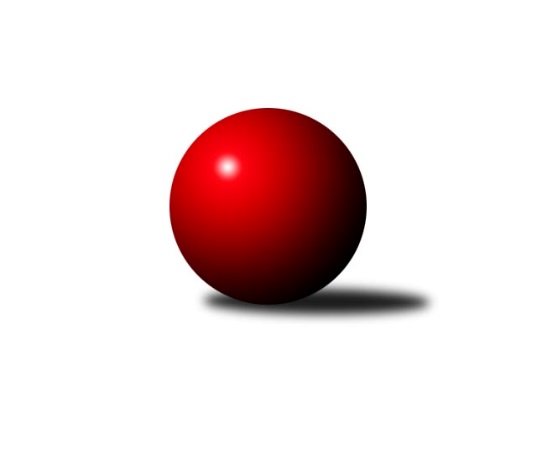 Č.11Ročník 2021/2022	12.2.2022Nejlepšího výkonu v tomto kole: 2524 dosáhlo družstvo:  Díly BPřebor Domažlicka 2021/2022Výsledky 11. kolaSouhrnný přehled výsledků:Kdyně C	-  Holýšov C	8:0	2440:1850	12.0:0.0	11.2.Zahořany B	-  Díly B	2:6	2466:2524	3.0:9.0	11.2.Újezd C	-  Holýšov D	3:5	2392:2438	6.0:6.0	12.2.Tabulka družstev:	1.	Holýšov D	10	8	0	2	50.0 : 30.0 	68.0 : 52.0 	 2382	16	2.	Díly B	9	7	0	2	46.0 : 26.0 	66.0 : 42.0 	 2377	14	3.	Kdyně C	10	6	2	2	49.0 : 31.0 	69.0 : 51.0 	 2303	14	4.	Zahořany B	10	4	2	4	38.0 : 42.0 	52.0 : 68.0 	 2297	10	5.	Holýšov C	9	3	1	5	30.0 : 42.0 	52.0 : 56.0 	 2105	7	6.	Újezd B	9	0	3	6	27.0 : 45.0 	43.5 : 64.5 	 2265	3	7.	Újezd C	9	1	0	8	24.0 : 48.0 	45.5 : 62.5 	 2272	2Podrobné výsledky kola:	 Kdyně C	2440	8:0	1850	 Holýšov C	Šárka Forstová	 	 216 	 196 		412 	 2:0 	 369 	 	180 	 189		Stanislav Šlajer	Tereza Krumlová	 	 200 	 192 		392 	 2:0 	 386 	 	199 	 187		František Novák	Jaroslava Löffelmannová	 	 202 	 213 		415 	 2:0 	 383 	 	193 	 190		Jan Štengl	Marta Kořanová	 	 207 	 209 		416 	 2:0 	 366 	 	192 	 174		Lucie Horková	Veronika Dohnalová	 	 173 	 193 		366 	 2:0 	 346 	 	170 	 176		Božena Rojtová	Anna Löffelmannová	 	 220 	 219 		439 	 2:0 	 0 	 	0 	 0		Radka Schuldovározhodčí: Jaroslav LöffelmannNejlepší výkon utkání: 439 - Anna Löffelmannová	 Zahořany B	2466	2:6	2524	 Díly B	Pavlína Vlčková	 	 181 	 225 		406 	 1:1 	 379 	 	201 	 178		Jaroslav Buršík	Miroslav Schreiner	 	 234 	 237 		471 	 2:0 	 401 	 	210 	 191		Dana Tomanová	Jiří Havlovic	 	 212 	 204 		416 	 0:2 	 436 	 	221 	 215		Iveta Kouříková	Libor Benzl	 	 179 	 190 		369 	 0:2 	 419 	 	227 	 192		Dana Kapicová	Slavěna Götzová	 	 204 	 199 		403 	 0:2 	 466 	 	254 	 212		Daniel Kočí	Jitka Kutilová	 	 200 	 201 		401 	 0:2 	 423 	 	210 	 213		Martin Kunešrozhodčí: Alena JungováNejlepší výkon utkání: 471 - Miroslav Schreiner	 Újezd C	2392	3:5	2438	 Holýšov D	Božena Vondrysková	 	 169 	 174 		343 	 0:2 	 421 	 	218 	 203		Tatiana Maščenko	Alena Konopová	 	 211 	 197 		408 	 2:0 	 378 	 	182 	 196		Josef Kriška	Klára Lukschová	 	 208 	 196 		404 	 2:0 	 351 	 	192 	 159		Pavlína Lampová	Jitka Hašková	 	 227 	 178 		405 	 1:1 	 404 	 	202 	 202		Bohumil Jirka	Zdeňka Vondrysková	 	 207 	 191 		398 	 0:2 	 441 	 	213 	 228		Josef Vdovec	Blanka Kondrysová	 	 222 	 212 		434 	 1:1 	 443 	 	212 	 231		Roman Chlubnarozhodčí: Klára LukschováNejlepší výkon utkání: 443 - Roman ChlubnaPořadí jednotlivců:	jméno hráče	družstvo	celkem	plné	dorážka	chyby	poměr kuž.	Maximum	1.	Marta Kořanová 	Kdyně C	438.96	304.0	135.0	5.6	4/4	(485)	2.	Iveta Kouříková 	 Díly B	435.88	298.0	137.9	4.5	4/5	(458)	3.	Anna Löffelmannová 	Kdyně C	433.20	292.7	140.5	4.1	4/4	(492)	4.	Antonín Kühn 	Újezd B	431.07	301.5	129.6	7.7	3/4	(470)	5.	Roman Chlubna 	 Holýšov D	427.50	292.5	135.0	6.4	4/4	(469)	6.	Daniel Kočí 	 Díly B	426.85	296.7	130.2	8.6	5/5	(466)	7.	Tatiana Maščenko 	 Holýšov D	415.17	289.1	126.1	8.1	4/4	(459)	8.	Věra Horvátová 	Újezd B	412.78	288.4	124.4	7.2	4/4	(426)	9.	Bohumil Jirka 	 Holýšov D	412.04	292.1	120.0	7.8	4/4	(493)	10.	Blanka Kondrysová 	Újezd C	409.18	286.4	122.8	7.2	4/4	(434)	11.	Martin Kuneš 	 Díly B	408.00	284.8	123.2	8.9	5/5	(425)	12.	Dana Kapicová 	 Díly B	404.88	284.0	120.9	10.1	4/5	(431)	13.	Kristýna Krumlová 	Kdyně C	403.95	279.0	125.0	8.7	4/4	(422)	14.	Jan Štengl 	 Holýšov C	401.65	293.4	108.3	13.6	5/5	(432)	15.	Libor Benzl 	Zahořany B	396.72	287.3	109.4	12.4	5/5	(427)	16.	Tereza Krumlová 	Kdyně C	395.33	275.5	119.8	12.8	3/4	(419)	17.	Josef Kriška 	 Holýšov D	394.67	289.7	105.0	11.8	4/4	(442)	18.	Jitka Hašková 	Újezd C	391.80	282.9	108.9	11.6	4/4	(417)	19.	Klára Lukschová 	Újezd C	388.08	273.0	115.1	11.0	4/4	(409)	20.	Jitka Kutilová 	Zahořany B	385.36	284.6	100.7	12.6	5/5	(420)	21.	Jaroslava Löffelmannová 	Kdyně C	385.25	281.6	103.6	12.5	4/4	(415)	22.	Božena Rojtová 	 Holýšov C	383.60	284.5	99.1	14.4	5/5	(412)	23.	Dana Tomanová 	 Díly B	383.30	282.2	101.1	15.2	5/5	(406)	24.	Jana Dufková  st.	Újezd B	383.00	274.7	108.3	12.0	3/4	(426)	25.	Slavěna Götzová 	Zahořany B	382.24	276.8	105.5	12.6	5/5	(412)	26.	Alena Konopová 	Újezd C	373.30	264.3	109.0	11.8	3/4	(408)	27.	Pavel Strouhal 	Újezd B	371.94	263.6	108.4	12.1	4/4	(385)	28.	Václav Kuneš 	Újezd B	370.50	265.9	104.6	11.1	4/4	(410)	29.	Pavlína Lampová 	 Holýšov D	366.50	266.8	99.8	15.9	3/4	(393)	30.	Zdeňka Vondrysková 	Újezd C	365.31	270.9	94.4	14.6	4/4	(398)	31.	Pavlína Vlčková 	Zahořany B	364.80	264.3	100.5	12.6	5/5	(406)	32.	Jaroslav Čermák 	 Holýšov D	364.00	267.8	96.3	15.8	3/4	(425)	33.	Božena Vondrysková 	Újezd C	362.18	264.9	97.3	14.6	4/4	(383)	34.	Alena Jungová 	Zahořany B	354.60	264.9	89.7	17.6	5/5	(386)	35.	Jaroslav Buršík 	 Díly B	354.00	255.5	98.5	14.5	5/5	(395)	36.	Jaroslav Získal  st.	Újezd B	353.06	255.7	97.4	14.9	4/4	(394)	37.	Stanislav Šlajer 	 Holýšov C	348.60	255.9	92.7	16.4	5/5	(422)	38.	Lucie Horková 	 Holýšov C	345.95	253.3	92.7	16.0	5/5	(371)	39.	Jana Dufková  ml.	Újezd B	338.33	250.8	87.5	17.4	4/4	(361)		Kamil Hruška 	Zahořany B	445.00	309.0	136.0	8.0	1/5	(445)		Josef Vdovec 	 Holýšov D	435.00	289.5	145.5	5.5	2/4	(441)		Miroslav Schreiner 	Zahořany B	428.75	293.5	135.3	4.0	2/5	(471)		Jaromír Duda 	 Díly B	422.00	289.0	133.0	8.0	1/5	(429)		Jiří Havlovic 	Zahořany B	418.13	287.9	130.3	7.6	3/5	(456)		Eva Kotalová 	Kdyně C	410.50	285.5	125.0	6.8	2/4	(429)		Šárka Forstová 	Kdyně C	399.50	286.0	113.5	10.5	1/4	(412)		Jozef Šuráň 	 Holýšov C	394.50	268.5	126.0	8.5	1/5	(395)		František Novák 	 Holýšov C	394.17	280.9	113.3	11.1	3/5	(424)		Jiří Myslík 	 Holýšov C	394.17	282.8	111.3	12.8	3/5	(406)		Antonín Anderle 	 Díly B	376.63	270.5	106.1	9.9	2/5	(401)		Šimon Pajdar 	Zahořany B	373.00	283.5	89.5	16.5	2/5	(381)		Alexander Kondrys 	Újezd C	367.50	264.5	103.0	14.0	2/4	(369)		Božena Bartková 	Kdyně C	365.50	269.3	96.3	16.8	2/4	(415)		Josef Novák 	 Holýšov C	363.00	248.5	114.5	14.5	2/5	(363)		Radka Schuldová 	 Holýšov D	361.33	264.8	96.6	15.0	2/4	(412)		Marta Volfíková 	 Díly B	357.00	254.5	102.5	11.0	2/5	(359)		Jan Mašát 	Zahořany B	353.00	266.0	87.0	19.0	1/5	(353)		Iveta Bernardová 	 Díly B	352.33	258.3	94.0	14.3	3/5	(385)		Veronika Dohnalová 	Kdyně C	349.20	252.9	96.3	13.8	2/4	(411)		Jaroslav Získal  ml.	Újezd C	252.00	199.0	53.0	26.0	1/4	(252)Sportovně technické informace:Starty náhradníků:registrační číslo	jméno a příjmení 	datum startu 	družstvo	číslo startu
Hráči dopsaní na soupisku:registrační číslo	jméno a příjmení 	datum startu 	družstvo	Program dalšího kola:12. kolo18.2.2022	pá	17:00	 Díly B - Újezd C				 Holýšov D - -- volný los --	19.2.2022	so	14:00	 Holýšov C - Zahořany B	19.2.2022	so	14:30	Újezd B - Kdyně C	Nejlepší šestka kola - absolutněNejlepší šestka kola - absolutněNejlepší šestka kola - absolutněNejlepší šestka kola - absolutněNejlepší šestka kola - dle průměru kuželenNejlepší šestka kola - dle průměru kuželenNejlepší šestka kola - dle průměru kuželenNejlepší šestka kola - dle průměru kuželenNejlepší šestka kola - dle průměru kuželenPočetJménoNázev týmuVýkonPočetJménoNázev týmuPrůměr (%)Výkon2xMiroslav SchreinerZahořany B4711xMiroslav SchreinerZahořany B119.734716xDaniel KočíDíly B4665xDaniel KočíDíly B118.454668xRoman ChlubnaHolýšov D4438xRoman ChlubnaHolýšov D114.194432xJosef VdovecHolýšov D4412xJosef VdovecHolýšov D113.674414xAnna LöffelmannováKdyně C4394xBlanka KondrysováÚjezd C111.874345xIveta KouříkováDíly B4364xAnna LöffelmannováKdyně C111.76439